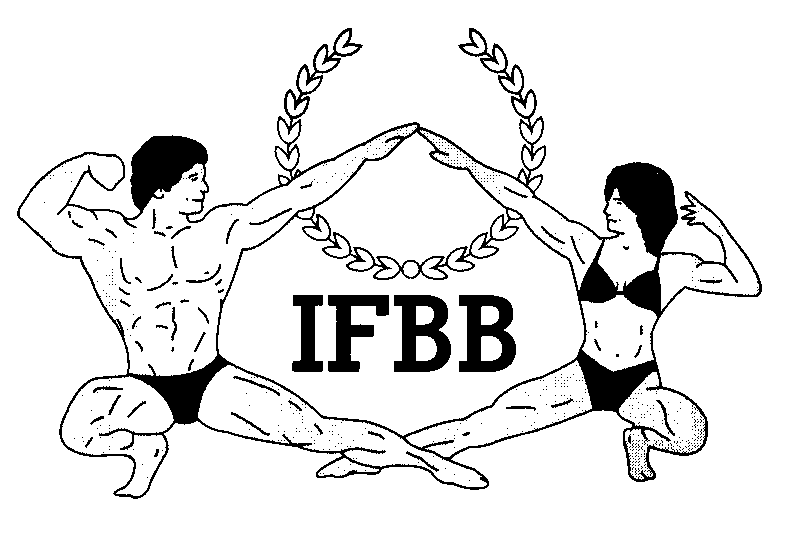 FINAL ENTRY FORMDeadline date to send the Final Entry Form is Monday, November 08th, 2022.This Entry Form is to be completed and sent by National Federations, NOT by individual athletesIt is full responsibility and obligation of the National Federation to verify if each one of the athletes to be registered on this international event are NOT SUSPENDED or fulfilling any period of ineligibility due to Anti-Doping Rule Violation or any disciplinary case at national or international level.IF YOU HAVE MORE ATHLETES, CONTINUE THIS TABLE, PLEASE.IMPORTANT NOTES: ALL THE COSTS FOR TRAVELLING, HOTEL ACCOMMODATIONS AND MEALS (AND TRANSPORT FROM AND TO THE AIRPORT) MUST BE COVERED BY NATIONAL FEDERATIONS. HOTEL RESERVATION MUST BE DONE BY DIRECT COMMUNICATION BETWEEN THE NATIONAL FEDERATION, HOTELS IN ČAČAK OR THE ORGANIZING COMMITTEE. CHECK WITH YOUR NATIONAL FEDERATION FOR MORE INFORMATION.The Organizer of the event in Fujairah will not accept any direct registration from athletes.This Final Entry Form will only be considered if it is sent by the National Federation of the athlete and directly to the Organizer; IFBB Headquarters in Madrid and IFBB Technical Committee (see email addresses below).  The final decision to allow an athlete to compete in this event rests with the IFBB.Registration fee for international athletes is USD $350 per athlete and will have to be paid in advance by credit/debit card or PayPal at IFBB webpage http://www.ifbb.com/competition-registration . Please add your name during online payment and bring a copy of your payment confirmation to the registration. The deadline date for the online payment is November 08th 2022. The online payment system will be switched off on Monday, November 08th, at 24:00 (midnight, Central European Time, UTC+1). If paying at the Registration in Fujairah, on November 17th, 2022, it will be USD $400 per participant. Note, please, that there be a mandatory tanning charge of USD $110 per person, to be paid in cash at the registration in Fujairah.Categories accepted at the 2022 IFBB Mr. & Ms. World, Fujairah, UAE:*- categories with weight / height limitsNote: Minimum number of competitors to run a category should be 5. If less than 5 athletes, categories will be combined, wherever possible. Please list your IFBB INTERNATIONAL JUDGES coming to this event:    Please list your IFBB TEST- JUDGES coming to this event:Date of issue: Completed by : 2022 IFBB MR. & MS. WORLD Fujairah, United Arab Emirates, November 17th – 20th, 2022.ELITE PRO QUALIFIEROpen for all IFBB-affiliated National Federations worldwideCOUNTRYCOUNTRYNATIONAL FEDERATION’S NAMENATIONAL FEDERATION’S NAMENATIONAL FEDERATION’S NAMENATIONAL FEDERATION’S NAMENF PRESIDENT’S NAMENF PRESIDENT’S NAMEFEDERATION CONTACT NO. (OFFICE OR CELL PHONE)FEDERATION CONTACT NO. (OFFICE OR CELL PHONE)FEDERATION CONTACT NO. (OFFICE OR CELL PHONE)FEDERATION CONTACT NO. (OFFICE OR CELL PHONE)NATIONAL FEDERATION’S  E-MAIL ADDRESSNATIONAL FEDERATION’S  E-MAIL ADDRESSNATIONAL FEDERATION’S  E-MAIL ADDRESSNATIONAL FEDERATION’S  E-MAIL ADDRESSIf applicable: Responsible Delegate(s) name at this eventIf applicable: Responsible Delegate(s) name at this eventIf applicable: Responsible Delegate(s) name at this eventIf applicable: Responsible Delegate(s) name at this eventCell phoneCell phonePASSPORT No.12Complete this Form in ENGLISH LETTERS and leave it in the WORD format, so we can copy/paste the athletes’ names on our list. DO NOT change it to PDF format, please.Complete this Form in ENGLISH LETTERS and leave it in the WORD format, so we can copy/paste the athletes’ names on our list. DO NOT change it to PDF format, please.Complete this Form in ENGLISH LETTERS and leave it in the WORD format, so we can copy/paste the athletes’ names on our list. DO NOT change it to PDF format, please.Complete this Form in ENGLISH LETTERS and leave it in the WORD format, so we can copy/paste the athletes’ names on our list. DO NOT change it to PDF format, please.Complete this Form in ENGLISH LETTERS and leave it in the WORD format, so we can copy/paste the athletes’ names on our list. DO NOT change it to PDF format, please.Complete this Form in ENGLISH LETTERS and leave it in the WORD format, so we can copy/paste the athletes’ names on our list. DO NOT change it to PDF format, please.Complete this Form in ENGLISH LETTERS and leave it in the WORD format, so we can copy/paste the athletes’ names on our list. DO NOT change it to PDF format, please.Complete this Form in ENGLISH LETTERS and leave it in the WORD format, so we can copy/paste the athletes’ names on our list. DO NOT change it to PDF format, please.Competitor’s:1 Given NAME + 1 Family NAME            Competitor’s:1 Given NAME + 1 Family NAME            CATEGORYCATEGORYCATEGORYCATEGORYIFBB IC or PASSPORT No.12345678910111213Please send Entry Form no later than November 07th, 2022 to:
 Organizing Committee
E-mail: elitemrandmsworld@gmail.com IFBB Technical CommitteeEng. Andrew MichalakE-mail: amichalak5@gmail.comPlease send a copy to:IFBB Head Office:
Ms. Maria SansonE-mail: info@ifbb.com
NAME (AS WRITTEN IN PASSPORT)PASSPORT NUMBER123NAME (AS WRITTEN IN PASSPORT)PASSPORT NUMBER123